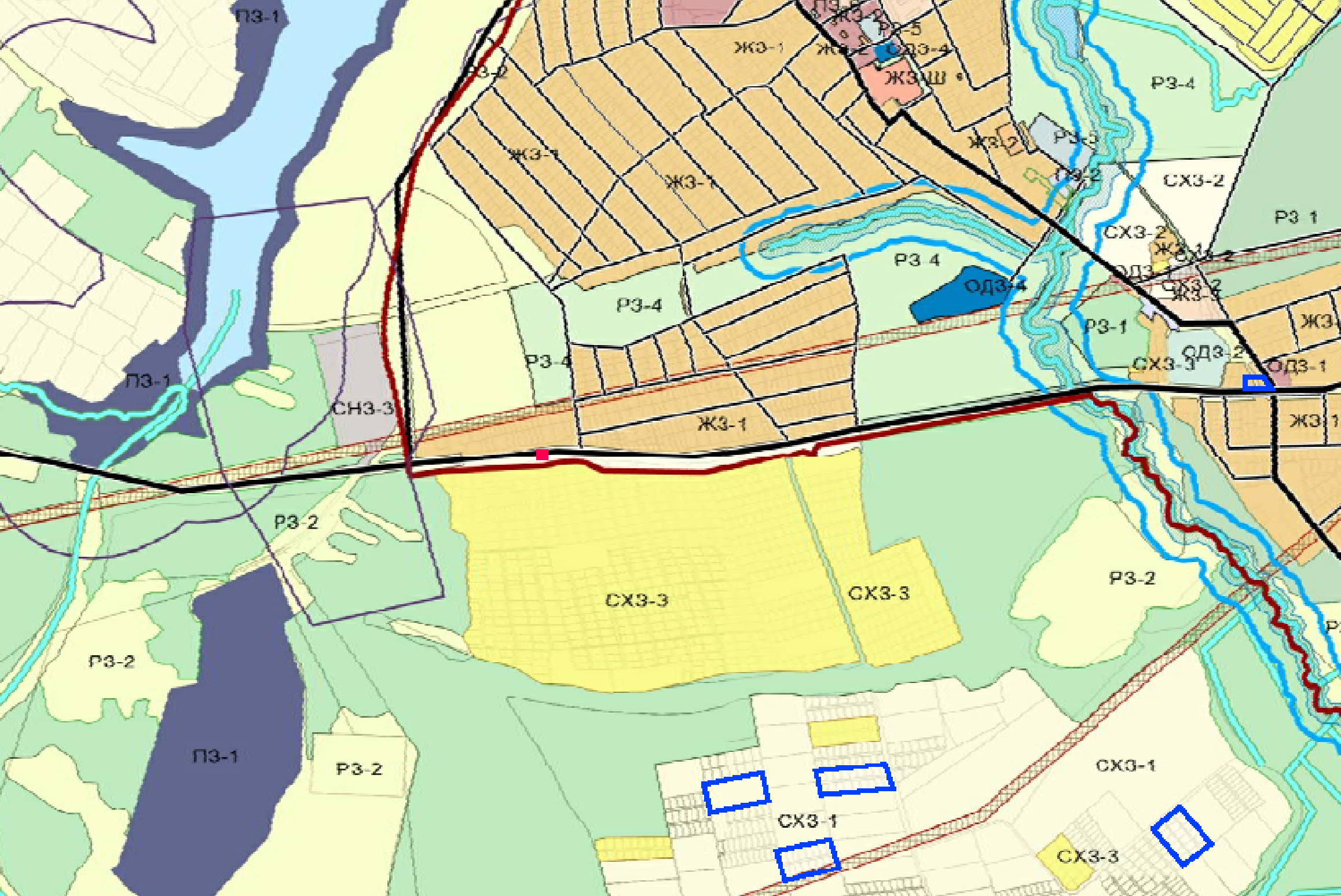 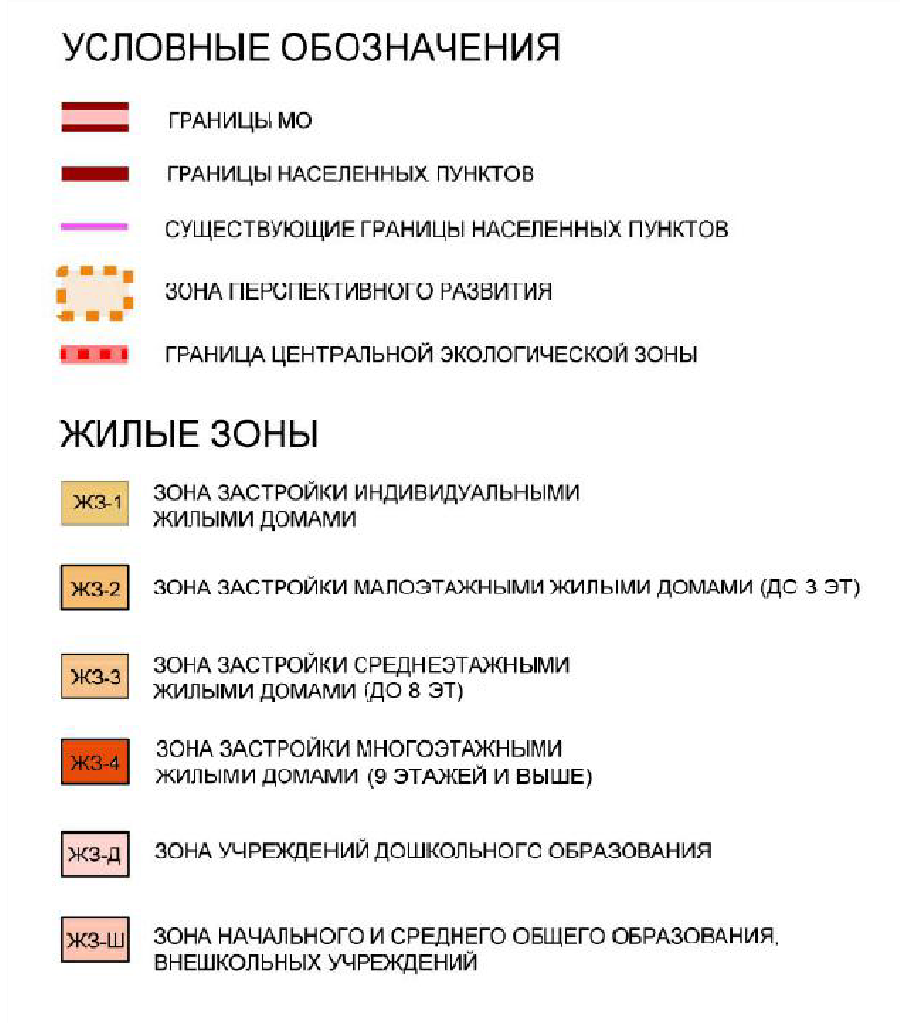 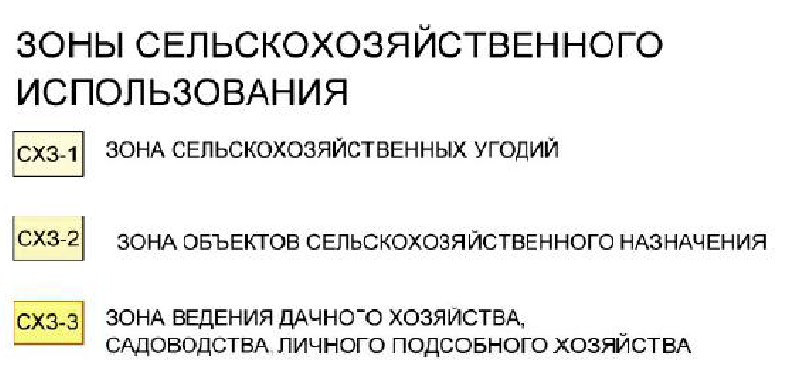    -Зона планируемого размещения объекта местного значения2559/1-1705-К-ППТ-ОМ-Гр2559/1-1705-К-ППТ-ОМ-Гр2559/1-1705-К-ППТ-ОМ-Гр2559/1-1705-К-ППТ-ОМ-Гр2559/1-1705-К-ППТ-ОМ-Гр2559/1-1705-К-ППТ-ОМ-Гр2559/1-1705-К-ППТ-ОМ-Гр2559/1-1705-К-ППТ-ОМ-ГрСтроительство объекта  «Монтаж КТПН-630 кВА №4726 взамен СКТП -250 кВА по адресу: Иркутский район, поле «Анисимово»Строительство объекта  «Монтаж КТПН-630 кВА №4726 взамен СКТП -250 кВА по адресу: Иркутский район, поле «Анисимово»Строительство объекта  «Монтаж КТПН-630 кВА №4726 взамен СКТП -250 кВА по адресу: Иркутский район, поле «Анисимово»Строительство объекта  «Монтаж КТПН-630 кВА №4726 взамен СКТП -250 кВА по адресу: Иркутский район, поле «Анисимово»Строительство объекта  «Монтаж КТПН-630 кВА №4726 взамен СКТП -250 кВА по адресу: Иркутский район, поле «Анисимово»Строительство объекта  «Монтаж КТПН-630 кВА №4726 взамен СКТП -250 кВА по адресу: Иркутский район, поле «Анисимово»Строительство объекта  «Монтаж КТПН-630 кВА №4726 взамен СКТП -250 кВА по адресу: Иркутский район, поле «Анисимово»Строительство объекта  «Монтаж КТПН-630 кВА №4726 взамен СКТП -250 кВА по адресу: Иркутский район, поле «Анисимово»ИзмКол.ул.Лист№докПодписьдатаСтроительство объекта  «Монтаж КТПН-630 кВА №4726 взамен СКТП -250 кВА по адресу: Иркутский район, поле «Анисимово»Строительство объекта  «Монтаж КТПН-630 кВА №4726 взамен СКТП -250 кВА по адресу: Иркутский район, поле «Анисимово»Строительство объекта  «Монтаж КТПН-630 кВА №4726 взамен СКТП -250 кВА по адресу: Иркутский район, поле «Анисимово»Строительство объекта  «Монтаж КТПН-630 кВА №4726 взамен СКТП -250 кВА по адресу: Иркутский район, поле «Анисимово»  Разработал  РазработалГолимбиевскаяГолимбиевскаяПроект планировки территориистадиялистлистовПроект планировки территориип11Проект планировки территориип11Карта планировочной структуры территорииМасштаб 1:20000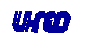 Карта планировочной структуры территорииМасштаб 1:20000Карта планировочной структуры территорииМасштаб 1:20000